Областное государственное бюджетное учреждение дополнительного профессионального образования «Рязанский институт развития образования»Г. Н. ДевятоваМетодические рекомендации по преподаванию предметных областей«Основы религиозных культур и светской этики» 
и «Основы духовно-нравственной культуры народов России»в общеобразовательных организациях Рязанской областив 2015/2016 учебном году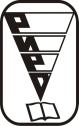 Рязань 2015Девятова, Г. Н. Методические рекомендации по преподаванию предметных областей «Основы религиозных культур и светской этики» и «Основы духовно-нравственной культуры народов России» в общеобразовательных организациях Рязанской области в 2015/2016 учебном году / Г. Н. Девятова ; Обл. гос. бюдж. учр-е доп. профессион. образ-я «Ряз. ин-т развития образования». – Рязань, 2015. – 22 с. Настоящие методические рекомендации подготовлены в целях оказания научно-методической помощи учителям в реализации урочной и внеурочной деятельности по предметным областям «Основы религиозных культур и светской этики» в 4-х классах и «Основы духовно-нравственной культуры народов России» в основной школе.© Г. Н. Девятова, 2015© Областное государственное бюджетное учреждение дополнительного профессионального образования «Рязанский институт развития образования», 2015ВведениеНастоящие методические рекомендации подготовлены в целях оказания научно-методической помощи учителям в реализации урочной и внеурочной деятельности по предметным областям «Основы религиозных культур и светской этики» в 4-х классах и «Основы духовно-нравственной культуры народов России» в основной школе.Духовно-нравственное образование направлено на приобщение детей к традиционным духовным и нравственным ценностям, их воспитание на основе исторических и культурных традиций русского и других народов России, российского общества, формирование сознательных и ответственных граждан Российской Федерации.1. Основные принципы преподавания предметных областей духовно-нравственной направленностиВ настоящее время содержание образования в 1-4 классах общеобразовательных организаций регулируется Федеральным государственным образовательным стандартом начального общего образования, утвержденным приказом Минобрнауки России от 6 октября 
2009 г. № 373 (далее - ФГОС НОО).С целью обеспечения обязательности изучения комплексного учебного курса «Основы религиозных культур и светской этики» приказом Минобрнауки России от 18 декабря 2012 г. № 1060 были внесены изменения во ФГОС НОО в части замены предметной области «Основы духовно-нравственной культуры народов России» на предметную область «Основы религиозных культур и светской этики».В соответствии с распоряжением Правительства Российской Федерации 
от 28 января 2012 г. № 84-р, начиная с 1 сентября 2012 года, установлено обязательное изучение комплексного учебного курса «Основы религиозных культур и светской этики».По месту в учебном плане и по содержанию он служит важным связующим звеном между двумя этапами гуманитарного образования и воспитания школьников. С одной стороны, учебный курс ОРКСЭ дополняет обществоведческие аспекты предмета «Окружающий мир», с которым знакомятся учащиеся начальной школы. С другой стороны, этот курс предваряет начинающееся в 5 классе изучение гуманитарных предметов: истории, литературы.Учебный курс ОРКСЭ является культурологическим и направлен на формирование у младшего подростка мотиваций к осознанному нравственному поведению, развитие представлений о нравственных идеалах и ценностях, составляющих основу религиозных и светских традиций многонациональной культуры России, на понимание их значения в жизни современного общества, а также своей сопричастности к ним. Учебный курс ОРКСЭ имеет модульное построение. Таким образом реализуется право граждан на свободный выбор, что отражает особенность России как великой страны с богатыми духовными традициями. В каждой семье свои традиции, мировоззренческие или религиозные предпочтения.Курс ОРКСЭ организован так, что школьники, выбравшие для систематического изучения определённый модуль, получают общие представления и о содержании других модулей.Образовательные организации согласно статьям 12, 28 Федерального закона от 29 декабря 2012 г. № 273-ФЗ «Об образовании в Российской Федерации» (далее – Федеральный закон) разрабатывают основные образовательные программы на основе федеральных государственных образовательных стандартов и с учетом примерных основных образовательных программ.Примерная основная образовательная программа начального общего образования размещена на сайте fgosreestr.ru и содержит раздел «Примерный учебный план». В рамках предметной области «Основы религиозных культур и светской этики» представлен для обязательного изучения учебный предмет «Основы религиозных культур и светской этики» (4 класс, 1 час в неделю, 
34 учебных часа в год) (далее - учебный предмет ОРКСЭ).В Концепции духовно-нравственного развития и воспитания личности гражданина России определяется ценностно-нормативная основа взаимодействия и сотрудничества образовательных учреждений с семьями обучающихся, другими субъектами социализации. Это принятие определенного характера национального воспитательного идеала, базовых национальных ценностей. Цель этого взаимодействия - совместное обеспечение условий для духовно-нравственного развития и воспитания обучающихся с опорой на национальные духовные и культурные традиции. Цель учебного предмета ОРКСЭ – это духовно-нравственное воспитание младших школьников, то есть создание условий для формирования мировоззрения и на его основе нравственной и поведенческой культуры. Учитель помогает детям понять смысл и значимость таких ценностей, как родная культура, патриотизм и «малая Родина», семья и память предков, нравственный выбор, совесть. В целом, учебный предмет ОРКСЭ должен способствовать созданию условий для формирования национально-культурной идентичности и на его основе гражданского самосознания учащихся. При выборе родителями модулей, связанных с религиозной традицией, задача учителя состоит еще и в том, чтобы поддержать семью в духовно-нравственном воспитании на основе определенной религиозно-национальной традиции. В Рязанской области в 2015/2016 учебном году модуль «Основы православной культуры» предпочли 86,7% обучающихся. Трое родителей школьников (двое – в Рязани, и один в Касимове) выбрали модуль «Основы исламской культуры».Ситуация с выбором модулей в Рязанской области представлена в таблице 1.Таблица 1Выбор учебных модулей курса ОРКСЭЛогическим продолжением предметной области (учебного предмета) ОРКСЭ начальной школы является предметная область «Основы духовно-нравственной культуры народов России» (далее - предметная область ОДНКНР). Предметная область ОДНКНР в соответствии с вводимым федеральным государственным образовательным стандартом основного общего образования с 1 сентября 2015 года должна обеспечить знание основных норм морали, культурных традиций народов России, формирование представлений об исторической роли традиционных религий и гражданского общества в становлении российской государственности.Предметная область ОДНКНР может быть реализована через:1) занятия по предметной области ОДНКНР, учитывающие региональные, национальные и этнокультурные особенности региона России, включенные в часть учебного плана, формируемую участниками образовательных отношений;2) включение в рабочие программы учебных предметов, курсов, дисциплин (модулей) других предметных областей тем, содержащих вопросы духовно-нравственного воспитания;3) включение занятий по предметной области ОДНКНР во внеурочную деятельность в рамках реализации Программы воспитания и социализации обучающихся.В рамках предметной области ОДНКНР возможна реализация учебных предметов, учитывающих региональные, национальные и этнокультурные особенности народов Российской Федерации, которые обеспечивают достижение следующих результатов:воспитание способности к духовному развитию, нравственному самосовершенствованию; воспитание веротерпимости, уважительного отношения к религиозным чувствам, взглядам людей или их отсутствию;знание основных норм морали, нравственных, духовных идеалов, хранимых в культурных традициях народов России, готовность на их основе к сознательному самоограничению в поступках, поведении, расточительном потребительстве;формирование представлений об основах светской этики, культуры традиционных религий, их роли в развитии культуры и истории России и человечества, в становлении гражданского общества и российской государственности;понимание значения нравственности, веры и религии в жизни человека, семьи и общества;формирование представлений об исторической роли традиционных религий и гражданского общества в становлении российской государственности.Согласно нормам части 2 статьи 28 Федерального закона образовательные организации свободны в определении содержания образования, выборе учебно-методического обеспечения, образовательных технологий по реализуемым ими образовательным программам.В соответствии с Письмом Министерства образования и науки Российской Федерации от 25 мая 2015 г. № 08-761 «Об изучении предметных областей «Основы религиозных культур и светской этики» и «Основы духовно-нравственной культуры народов России», к компетенции конкретной образовательной организации относится принятие решений:- о реализации предметной области ОДНКНР через урочную и (или) внеурочную деятельность;- о выборе учебно-методического обеспечения предметной области ОДНКНР;- о включении учебных модулей, содержащих вопросы духовно-нравственного воспитания, в учебные предметы других предметных областей.2. Нормативно-правовые документыПреподавание по предметным областям «Основы религиозных культур и светской этики» и «Основы духовно-нравственной культуры народов России» ведётся в соответствии со следующими нормативными и распорядительными документами:Федеральный закон об образовании в Российской Федерации 
№ 273-ФЗ от 29.12.2012 г.;Концепция духовно-нравственного развития и воспитания личности гражданина России;Поручение Президента Российской Федерации от 2 августа . (Пр-2009 ВП-П44-4632); Распоряжение Председателя Правительства Российской Федерации 
от 11 августа . (ВП-П44-4632);Федеральный государственный образовательный стандарт начального общего образования, утвержденный приказом Минобрнауки России 
от 6 октября 2009 г. № 373;Распоряжение Правительства Российской Федерации от 28 января 2012 г. № 84-р;Приказ Минобрнауки России №1060 от 18 декабря 2012 года «О внесении изменений в федеральный государственный образовательный стандарт начального общего образования, утверждённый приказом Министерства образования и науки Российской Федерации от 6 октября . № 373»;Протокол заседания Межведомственного совета по обеспечению координации и контроля реализации плана мероприятий по введению 
с 2012/2013 учебного года во всех субъектах Российской Федерации комплексного учебного курса для общеобразовательных учреждений «Основы религиозных культур и светской этики» от 4 июля 2013 г.;Приказ Министерства образования и науки Российской Федерации (Минобрнауки России) от 31 марта . № 253, Москва «Об утверждении федерального перечня учебников, рекомендуемых к использованию при реализации имеющих государственную аккредитацию образовательных программ начального общего, основного общего, среднего общего образования» (2014/2015 учебный год);План мероприятий Минобрнауки России по обеспечению качества преподавания во всех государственных и муниципальных общеобразовательных организациях Российской Федерации комплексного учебного курса «Основы религиозных культур и светской этики» (ОРКСЭ) от 30 декабря 2014 г.;Письмо Министерства образования и науки Российской Федерации (Минобрнауки России) от 25 мая 2015 г. № 08-761 «Об изучении предметных областей «Основы религиозных культур и светской этики» и «Основы духовно-нравственной культуры народов России»».3. Учебно-методическое обеспечение При исполнении своих профессиональных обязанностей педагогические работники в соответствии со статьей 47 «Правовой статус педагогических работников. Права и свободы педагогических работников, гарантии их реализации» Федерального закона об образовании в Российской Федерации имеют право на выбор учебников, учебно-методических пособий и материалов в соответствии с образовательной программой образовательной организации и в порядке, установленном законодательством об образовании.В соответствии с Приказом Министерства образования и науки Российской Федерации (Минобрнауки России) от 31 марта . № 253 «организации, осуществляющие образовательную деятельность по основным общеобразовательным программам, вправе в течение пяти лет использовать в образовательной деятельности приобретенные до вступления в силу настоящего приказа учебники из:- федерального перечня учебников, рекомендованных Министерством образования и науки Российской Федерации к использованию в образовательном процессе в общеобразовательных учреждениях 
на 2013/2014 учебный год;- федерального перечня учебников, допущенных Министерством образования и науки Российской Федерации к использованию в образовательном процессе в общеобразовательных учреждениях 
на 2013/2014 учебный год.Федеральный перечень учебников, 
рекомендуемых к использованию при реализации имеющих государственную аккредитацию образовательных программ 
начального общего, основного общего, среднего общего образования(выписка из Приложения к приказу Минобрнауки от 31.03.2014 г. № 253)Для организации образовательного процесса в начальной школе педагоги могут воспользоваться не только электронными приложениями к учебникам, которые разработаны в УМК, но и электронными образовательными ресурсами, размещенными в сети Интернет.Современные информационные компьютерные технологии дают дополнительные возможности для организации уроков и внеурочной деятельности в части достижения планируемых результатов освоения ООП НОО.1. Для подготовки и проведения уроков и внеурочных занятий, а также для самообразования учителям основ религиозных культур и светской этики помогут материалы методического кабинета сайта http://www.orkce.org. Здесь представлены следующие разделы:- Результаты проектной деятельности участников вебинаров;- Ответы на вопросы участников вебинаров;- О преподавании ОРКСЭ в 4-х классах;- О реализации курса ОРКСЭ.На сайте размещены методические пособия по всем модулям курса ОРКСЭ, представлена информация о курсах повышения квалификации. Здесь педагог может познакомиться с полезными статьями и докладами по тематике ОРКСЭ. К примеру:- Метлик Игорь Витальевич (Москва, Институт семьи и воспитания Российской Академии образования). Доклад «Актуальные вопросы обеспечения преподавания религиозных культур и этики по выбору семьи школьника».- Новицкая Марина Юрьевна (Москва, ФГАУ «Федеральный институт развития образования Минобразования и науки РФ»). Статья «Межпредметные связи курсов «Окружающий мир» и «Основы религиозных культур и светской этики».2. Можно порекомендовать дополнительные интернет-ресурсы, где представлены методические разработки педагогов. К примеру:- социальная сеть работников образования: nsportal.ru;- современный учительский портал: easyen.ru;- учительская копилка: uchkopilka.ru;- учительский портал: uchportal.ru.Сетевое взаимодействие в сети Интернет предоставляет учителям дополнительные возможности для обмена педагогическим опытом с коллегами из других регионов; для обсуждения результатов проектов и т. д. Только необходимо иметь в виду, что методические разработки педагогов, представленные в сетевых методических объединениях и профессиональных социальных сетях, не проходят экспертизу специалистов по вопросам религиоведения.3. Единая коллекция цифровых образовательных ресурсов (ЕК ЦОР, http://school-collection.edu.ru). Здесь учитель может воспользоваться методическими материалами и тематическими коллекциями для поддержки учебной деятельности и организации учебного процесса. Коллекции представлены в рубриках: «Тематические коллекции», «Культурно-историческое наследие».Тематические коллекции:«Быт и праздники русского народа», «От Руси Киевской до Руси Московской», «Виртуальные экскурсии по Московскому Кремлю» и др.Коллекции «Культурно-историческое наследие» представлены в нескольких разделах («Музыка», «Архитектура», «Живопись. Скульптура», «Литература» и др.):- произведения искусства из собрания Государственной Третьяковской галереи;- произведения искусства из собрания Государственного Русского музея;- произведения искусства из фондов Государственного Эрмитажа;- русская классическая музыка;- зарубежная классическая музыка;- аудиозаписи художественного чтения произведений русской поэзии;- архитектура Новгорода.4. Словари и интернет-ресурсы по искусству:- Большой энциклопедический и исторический словари он-лайн: http://www.edic.ru;- Мегаэнциклопедия портала «Кирилл и Мефодий»: http://www.megabook.ru;- Педагогический энциклопедический словарь: http://dictionary.fio.ru;- Рубрикон: энциклопедии, словари, справочники: http://www.rubricon.com;- Виртуальная школа Кирилла и Мефодия: http://vschool.km.ru;- Портал «Музеи России»: http://www.museum.ru;- История архитектуры, стили архитектуры, мировая архитектура: http://www.archi-tec.ru;- Всеобщая история искусств: http://www.artух.ru;- Виртуальный каталог икон: http://www.wco.ru/cons;- Виртуальный музей живописи: http://www.museum-online.ru;- Государственная Третьяковская галерея: http://www.tretvakov.ru;- Государственный Русский музей: http://www.rusmuseum.ru;- Государственный Эрмитаж: http://www.hermitagemuseum.org;- Московский Кремль: виртуальная экскурсия: http://www.moscowkremlin.ru;- Музеи Московского Кремля: http://www.kremlin.museum.ru;- Народы и религии мира: http://www.cbook.ru/peoples.5. В связи с приоритетным выбором в Рязанской области родителями (законными представителями) учащихся модуля «Основы православной культуры» в помощь педагогу, преподающему модуль «Основы православной культуры», предлагаем дополнительный список следующих интернет-ресурсов:- http://www.nravstvennost.info. Информационный портал «Нравственность в образовании». Библиотека проекта.- http://www.portal-slovo.ru. Образовательный портал для учителей, студентов, школьников, всех, кому интересны проблемы современного образования. Здесь можно найти практический материал по методике, внеклассной работе, краеведению, православным праздникам.Материалы, которые размещаются на портале, отражают современное состояние научных знаний и написаны авторитетными специалистами Московского и Петербургского университетов, Российской академии наук, Академии образования, Московской духовной академии, других высших учебных заведений России и зарубежья, опытными учителями школы. Материалы портала будут полезны как в преподавании, так и самообразовании.- http://experiment-opk.pravolimp.ru/lesson. Методическое обеспечение экспериментальных уроков по предмету «Основы православной культуры» для 4-5 классов (рисунки, аудио-, видеоиллюстрации).- http://www.pravoslavie.ru.- http://www.semblago.ru. Духовно-просветительская и социально-психологическая помощь православных психологов.- http://www.r-komitet.ru. Сайт общественной организации «Родительский комитет» в защиту семьи, детства и охраны здоровья.- http://www.foma.ru. Православный журнал. Материалы о христианстве, вере, церкви, культурной и общественной жизни.- http://radonezh.ru. Сайт православного общества (братства) «Радонеж».- http://www.ansobor.ru. Просветительский проект миссионерского отдела Новосибирской Митрополии. На сайте действуют разделы: «Библиотека» и «Справочник по сектоведению». 1300 гигабайт аудио-, видео- и текстовых файлов о Православии: книги, лекции, учебные материалы, фильмы.- http://iriney.ru. Сайт Центра религиоведческих исследований во имя священномученика Иринея Лионского. Просветительский проект о сектах. На сайте есть сведения о педагогических сектах, психокультах, псевдоцелительстве и астрологии как об одном из оккультных учений.- http://www.pravmir.ru. Православие и мир. Ежедневное интернет-издание о том, как быть православным сегодня. Имеет разделы «Психология», «Наука», «Культура». - http://www.museum.ru. Портал «Музеи России».- http://www.wco.ru/icons. Виртуальный каталог икон.- http://azbyka.ru. Православная энциклопедия Азбука веры.- http://www.sedmitza.ru. Церковно-Научный Центр «Православная Энциклопедия».В рамках федерального перечня учебников, допущенных Министерством образования и науки Российской Федерации к использованию в образовательном процессе в общеобразовательных организациях, для 5-го класса рекомендованы учебники для реализации предметной области «Основы духовно-нравственной культуры народов России».Учебники, рекомендуемые к использованию при реализации части основной образовательной программы, формируемой участниками образовательных отношений, не вполне учитывают возможность преподавания с учетом выбора родителей (законных представителей) учащихся в области духовно-нравственного образования, и, в частности, уже существующий опыт реализации образовательных программ духовно-нравственной направленности в 4-х классах (курс «Основы религиозных культур и светской этики»).При разработке основной образовательной программы, формируемой участниками образовательных отношений, содержащей вопросы духовно-нравственного воспитания, с учетом региональных, национальных и этнокультурных особенностей, предусматривающей выбор родителей, можно использовать учебники из параграфа 1.1 «Начальное общее образование», которые рекомендованы для 4-5 классов, в частности, учебники издательств «Дрофа» и «Центра поддержки культурно-исторических традиций Отечества», а также интернет-ресурсы, приводимые в данном разделе.4. Использование сократического диалога на уроках ОРКСЭОсновными задачами предметных областей «Основы религиозных культур и светской этики» и «Основы духовно-нравственной культуры народов России» являются приобщение детей к традиционным духовным 
и нравственным ценностям, воспитание у них способности к духовному развитию, нравственному самосовершенствованию на основе исторических 
и культурных традиций народов России, российского общества, формирование сознательных и ответственных граждан Российской Федерации.Существуют два основных метода воспитания: традиционный и диалогический. Традиционное воспитание предполагает демонстрацию воспитателями (родителями в семье, педагогами в школе) ценностей, нравственных норм, образцов «правильного» поведения подрастающему поколению и эффективно в дошкольном и, отчасти, младшем школьном возрасте.В работе с более старшими детьми традиционное воспитание в чистом виде невозможно. Подростки стремятся к самостоятельному построению системы ценностей, модели поведения. Одним из средств решения воспитательных задач в данном случае является диалог. Если суть воспитания рассматривать как создание психолого-педагогических условий для становления мировоззрения учащихся, то для воспитания, социализации ребенка педагогам следует научить его самостоятельно строить собственное мировоззрение в процессе философско-мировоззренческих диалогов, организованных по типу сократических бесед.Под воспитательным, мировоззренческим диалогом понимается совместная деятельность, субъект-субъектное  взаимодействие взрослых и детей или самих детей по поводу постановки важных для всех участников диалога мировоззренческих (моральных, нравственных, эстетических, этических и пр.) проблем и создания вариантов их преодоления.Культурным образцом воспитательно-мировоззренческого диалога служат диалоги Сократа и Платона, так как сократические диалоги по своим целям и способу проведения, а также по своей тематике направлены на созидание личности человека, его воспитание, социализацию.Классический сократический диалог состоит из нескольких взаимосвязанных этапов: постановка философско-мировоззренческой проблемы, разрешение проблемы, воссоздание проблемной ситуации на более сложном уровне.На этапе постановки философско-мировоззренческой проблемы, как правило, фиксируется вопрос, направляющий участников диалога на установление сферы смыслов, значений по отношению к духовным и нравственным понятиям («добро», «счастье», «время», «красота», «любовь», «совесть» и т.д.). Еще до начала собственно диалога, Сократ рассказывал интригующую историю, описывая очень близкую, знакомую ситуацию, содержащую, тем не менее, некий подтекст, подвох. Осмысление услышанной истории приводило собеседников к необходимости сформулировать и затем обсудить философско-мировоззренческую проблему.Второй этап заключается в разрешении, снятии проблемы на актуальном уровне развития участников беседы. Для этого в сознании собеседников необходимо актуализировать имеющийся опыт и представления, связанные с изучаемой проблемой. Интерактивный характер взаимодействия побуждает участников диалога искать средства объективирования, вербализации собственных представлений. Выработав некое решение, собеседники «испытывают иллюзию знания, иллюзию окончательного преодоления проблемы». На третьем, кульминационном этапе сократического диалога проблемная ситуация воссоздается на новом, более сложном диалектическом уровне. Сократ подвергал мнения своих оппонентов сомнению, иронии, критике, подводил к более сложным и адекватным действительности, разумным, культурным представлениям. Он поступал так, чтобы ситуация теряла завершенность и вновь становилась диалогически открытой. Таким образом Сократ придавал мировоззренческому диалогу новый импульс, открывая ему «второе дыхание». Можно сказать, что Сократ проектировал зону ближайшего развития для учеников, используя с этой целью два основных метода – майевтику и агон.Майевтика в философии – это искусство задавать вопросы. Майевтика – метод поиска, познания и исследования истины, заключающийся в обнаружении противоречия в рассуждениях собеседника и применяемый там, где педагог, руководитель, ведущий сами не знают ответа и вместе с участниками диалога ищут его. Применение педагогом метода майевтики предполагает организацию свободного обсуждения проблемы с помощью наводящих вопросов, использование примеров, вопросов, доводов, неожиданных ракурсов рассмотрения проблемы.Агон – словесный спор, столкновение мнений. Сократический диалог, осуществляющийся как агон, представляет собой социо-когнитивный конфликт между собеседниками, имеющими разные точки зрения на способ преодоления философско-мировоззренческой проблемы. Метод агона заключается в формулировании нескольких точек зрения в одной проблемной области, что непременно приводит к их обсуждению, согласованию, обобщению, вызывает спор участников диалога. Применение этого метода часто предполагает введение педагогом понятной детям, но исходящей из иной логики, иных ценностей позиции.Методика организации воспитательных диалогов, при всей ее вариативности, включает чтение с детьми специально спроектированных «стимульных» текстов (рассказы, сказки, притчи, басни и др.), в которых в яркой, доступной, с опорой на конкретику форме содержится морально-нравственная проблематика. Далее дети обсуждают прочитанное, самостоятельно или при небольшой поддержке взрослого выделяют мировоззренческие проблемы, совместно пытаются их разрешить, знакомятся с разными позициями, уточняют, обобщают собственные знания.Один из вариантов организации воспитательного диалога предложен М.М.Телегиным. Его технология сократического диалога включает шесть этапов.1 этап. Совместное чтение «стимульных» текстов. Создание философско-мировоззренческой ситуации. Постановка философско-мировоззренческой проблемы. 2 этап. Постановка вопросов к содержанию прочитанного текста. Решение поставленной философско-мировоззренческой проблемы на актуальном уровне.3 этап. Выбор вопроса для совместного обсуждения.4 этап. Поиск ответов на вопрос. Формирование познавательных позиций относительно способа решения поставленной философско-мировоззренческой проблемы.5 этап. Диалог между представителями несовпадающих познавательных позиций относительно способа решения поставленной философско-мировоззренческой проблемы.6 этап. Итог урока.Положительное отношение детей к диалогу, их активное участие в обсуждении проблем достигается за счет:•	постановки понятных детям и практически важных для них вопросов, связанных с их повседневным опытом. Вопросы продумываются заранее, но могут изменяться в зависимости от реакции детей;•	подачи материала в образной форме, способной вызвать интерес школьников, привлечь внимание. С этой целью в ходе бесед используются художественные произведения, примеры из жизни. Они помогают в яркой форме донести до сознания детей нравственные нормы.Главная особенность данной технологии заключается в том, что учитель не делает окончательного вывода. Незавершенность диалога открывает детям возможность продолжить самостоятельное осмысление поставленных проблем, сохраняет их притягательность.Конкретные подходы и способы реализации психолого-педагогической модели полноценного сократического диалога представлены в следующей литературе:1. Телегин М.В. Теория и практика диалогического воспитания и развития детей старшего дошкольного и младшего школьного возраста. – М.: МГППУ, 2006. http://www.mtelegin.ru/dialog/tpdialog 2. Телегин М.В. Рождение диалога. – М.: АЛВИАН, 2009. http://www.mtelegin.ru/dialog/rozhdenie-dialoga3. Телегин М.В. Воспитательный диалог. – М.: ДеНово, 2012. (ДЛЯ ДОШКОЛЬНИКОВ). http://www.mtelegin.ru/dialog/vdialog4. Телегин М.В. Апологетика традиционного обучения. – М.: ДеНово, 2011. http://www.mtelegin.ru/tradition/apologet5. Методические рекомендации по организации внеурочной деятельностиПод внеурочной деятельностью понимается образовательная деятельность, осуществляемая в формах, отличных от урочной, и направленная на достижение планируемых результатов освоения основной образовательной программы начального общего образования. При организации внеурочного мероприятия (интеллектуальной игры, викторины, конкурса и т. п.) педагоги испытывают трудности в написании плана-конспекта.1. Во-первых, педагогу требуется осознать необходимость подобного мероприятия. К примеру, можно написать в плане-конспекте о влиянии мероприятия на стимулирование познавательной активности учащихся в учебной деятельности, о его воспитательном значении (способствовать формированию уважительного отношения к традициям, к духовным устоям, святыням и т. п.). Необходимо иметь в виду, что внеурочное мероприятие по ОРКСЭ служит для более детального раскрытия темы урока, для расширения кругозора детей, развития их интереса к конкретной области знаний и более глубоким наблюдениям над сферой религиозно-этического знания. Но прежде всего внеурочное мероприятие призвано дополнить возможности уроков 
в достижении цели курса ОРКСЭ – это духовно-нравственное воспитание младших школьников, формирование их мировоззрения и на его основе нравственной и поведенческой культуры. 2. В конспекте должны быть отражены:- форма мероприятия (викторина, интеллектуальный турнир, олимпиада 
и т. п.);- вид (игровая, познавательная, проблемно-ценностное общение; досугово-развлекательная деятельность и т. д.) и направление (духовно- нравственное, спортивно-оздоровительное, общекультурное и т. д.) внеурочной деятельности.3. Необходимо указать цели. Цель должна отражать конкретные воспитательные результаты, для достижения которых педагог создает условия на данном внеурочном занятии.Цели организации внеурочной деятельности на уровне начального общего образования: обеспечение соответствующей возрасту адаптации ребенка в образовательной организации, создание благоприятных условий для развития ребенка, учет его возрастных и индивидуальных особенностей.Например, цели внеурочного занятия можно сформулировать следующим образом: «создать условия для формирования положительного отношения к знаниям, в рамках изучения курса основ религиозной культуры и светской этики» или «способствовать формированию высокого ценностного отношения к духовному историко-культурному наследию на примере знакомства со святыми и святынями русской культуры».4. Определить планируемые результаты.5. Методы деятельности. К примеру, метод познавательной игры.6. Формы подведения итогов: оценивание творческих заданий, вопросов викторины, обмен мнениями и т. п.7. Место проведения мероприятия, участники, кто оценивает (рекомендации по составу жюри).8. Используемая литература для подготовки к мероприятию: для учителя и учащихся.В зависимости от возможностей организации, осуществляющей образовательную деятельность, внеурочная деятельность может осуществляться по различным схемам, в том числе:–	непосредственно в образовательной организации;–	совместно с другими организациями и учреждениями: дополнительного образования детей, спортивными объектами, учреждениями культуры;–	в сотрудничестве с другими организациями и с участием педагогов организации, осуществляющей образовательную деятельность (комбинированная схема).Основное преимущество организации внеурочной деятельности непосредственно в образовательной организации заключается в создании условий для полноценного пребывания ребенка в образовательной организации в течение дня, содержательном единстве учебной, воспитательной и развивающей деятельности в рамках основной образовательной программы образовательной организации.Во внеурочной деятельности с учетом положений Программы воспитания и социализации обучающихся могут проходить занятия в рамках предметной области «Основы духовно-нравственной культуры народов России».ОглавлениеПериодКол-вошколКол-во 4-х кл.Кол-вообуч-сяОПКОПКОСЭОСЭОМРКОМРКПериодКол-вошколКол-во 4-х кл.Кол-вообуч-сяКол-во обуч-ся%Кол-во обуч-ся%Кол-во обуч-ся%2012/2013
уч. г.2926139380728377,6 179419,13033,22013/2014 уч. г.2926239930818382,4159816,11491,52014/2015
уч. г.3036349896872488,1103510,51371,42015/2016
уч. г.2836179863855486,7107310,92332,4Порядковый номер учебникаАвтор/авторский коллективНаименование учебникаКлассНаименование издателя(ей) учебника1. Учебники, рекомендуемые к использованию при реализации обязательной части основной образовательной программы1. Учебники, рекомендуемые к использованию при реализации обязательной части основной образовательной программы1. Учебники, рекомендуемые к использованию при реализации обязательной части основной образовательной программы1. Учебники, рекомендуемые к использованию при реализации обязательной части основной образовательной программы1. Учебники, рекомендуемые к использованию при реализации обязательной части основной образовательной программы1.1.Начальное общее образованиеНачальное общее образованиеНачальное общее образованиеНачальное общее образование…1.1.4.Основы религиозных культур и светской этики (предметная область)Основы религиозных культур и светской этики (предметная область)Основы религиозных культур и светской этики (предметная область)Основы религиозных культур и светской этики (предметная область)1.1.4.1.1.1Амиров Р.Б., Воскресенский О.В., Горбачева Т.М. и др.Основы духовно-нравственной культуры народов России. Основы религиозных культур и светской этики. Основы мировых религиозных культур4 
(4-5)ДРОФА1.1.4.1.1.2Шемшурин А.А., Брунчукова Н.М., Демин Р.Н. и др.Основы духовно-нравственной культуры народов России. Основы религиозных культур и светской этики. Основы светской этики4 
(4-5)ДРОФА1.1.4.1.1.3Костюкова Т.А., Воскресенский О.В., Савченко К.В. и др.Основы духовно-нравственной культуры народов России. Основы религиозных культур и светской этики. Основы православной культуры4 
(4-5)ДРОФА1.1.4.1.1.4Амиров Р.Б., Насртдинова Ю.А., Савченко К.В. и др.Основы духовно-нравственной культуры народов России. Основы религиозных культур и светской этики. Основы исламской культуры4 
(4-5)ДРОФА1.1.4.1.1.5Пропирный Н.Г., Савченко К.В., Бурмина Т.Ю.Основы духовно-нравственной культуры народов России. Основы религиозных культур и светской этики. Основы иудейской культуры4 
(4-5)ДРОФА1.1.4.1.1.6Китинов Б.У., Савченко К.В., Якушкина М.С.Основы духовно-нравственной культуры народов России. Основы религиозных культур и светской этики. Основы буддийской культуры4 
(4-5)ДРОФА1.1.4.1.2.1Васильева Т.Д., Савченко К.В., Тюляева Т.И.Основы духовно-нравственной культуры народов России. Основы светской этики4Издательство «Академкнига/Учебник»1.1.4.1.2.2Виноградова Н.Ф., Власенко В.И., Поляков А.В.Основы религиозных культур и светской этики. Основы исламской культуры. 4 класс. В 2 ч. Ч. 1: Введение. Ч. 2: Основы исламской культуры4Издательский центр ВЕНТАНА-ГРАФ1.1.4.1.2.3Виноградова Н.Ф., Власенко В.И., Поляков А.В.Основы религиозных культур и светской этики. Основы православной культуры. 4 класс. 
В 2 ч. Ч. 1: Введение. Ч. 2: Основы православной культуры4Издательский центр ВЕНТАНА-ГРАФ1.1.4.1.2.4Виноградова Н.Ф., Власенко В.И., Поляков А.В.Основы религиозных культур и светской этики. Основы светской этики. 
4 класс. В 2 ч. Ч. 1: Введение. Ч. 2: Основы светской этики4Издательский центр ВЕНТАНА-ГРАФ1.1.4.1.2.5Виноградова Н.Ф., Власенко В.И., Поляков А.В.Основы религиозных культур и светской этики. Основы мировых религиозных культур. 4 класс. 
В 2 ч. Ч. 1: Введение. Ч. 2: Основы мировых религиозных культур4Издательский центр ВЕНТАНА-ГРАФ1.1.4.1.3.1Ворожейкина Н.И., Заяц Д.В.Основы религиозных культур и светской этики4Издательство «Ассоциация XXI век»1.1.4.1.4.1Кураев А.В.Основы религиозных культур и светской этики. Основы православной культуры4Издательство «Просвещение»1.1.4.1.4.2Латышина Д.И., Муртазин М.Ф.Основы религиозных культур и светской этики. Основы исламской культуры4Издательство «Просвещение»1.1.4.1.4.3Членов М.А., Миндрина Г.А., Глоцер А.В.Основы религиозных культур и светской этики. Основы иудейской культуры4Издательство «Просвещение»1.1.4.1.4.4Чимитдоржиев В.Л.Основы религиозных культур и светской этики. Основы буддийской культуры4Издательство «Просвещение»1.1.4.1.4.5Беглов А.Л., Саплина Е.В., Токарева Е.С. и др.Основы религиозных культур и светской этики. Основы мировых религиозных культур4Издательство «Просвещение»1.1.4.1.4.6Шемшурина А.И.Основы религиозных культур и светской этики. Основы светской этики4Издательство «Просвещение»1.1.4.1.5.1Саплина Е.В., Саплин А.И.Основы духовно-нравственной культуры народов России. Основы религиозных культур и светской этики4Издательство Астрель1.1.4.1.6.1Сахаров А.Н., Кочегаров К.А. / под ред. А.Н. Сахарова Основы религиозных культур и светской этики. Основы религиозных культур народов России4Русское слово1.1.4.1.6.2Студеникин М.Т.Основы религиозных культур и светской этики. Основы светской этики4Русское слово1.1.4.1.6.3Бородина А.В.Основы религиозных культур и светской этики. Основы православной культуры4Русское слово1.1.4.1.6.4Янушкявичене О.Л., Васечко Ю.С., протоиерей Виктор Дорофеев, Яшина О.Н.Основы религиозных культур и светской этики. Основы православной культуры4Русское слово1.1.4.1.7.1Шевченко Л.Л.Основы религиозных культур и светской этики. Основы православной культуры. 4 класс4Центр поддержки культурно-исторических традиций Отечества1.1.4.1.7.2Шевченко Л.Л.Основы религиозных культур и светской этики. Основы православной культуры. 4-5 класс4-5Центр поддержки культурно-исторических традиций Отечества…2. Учебники, рекомендуемые к использованию при реализации части основной образовательной программы, формируемой участниками образовательных отношений2. Учебники, рекомендуемые к использованию при реализации части основной образовательной программы, формируемой участниками образовательных отношений2. Учебники, рекомендуемые к использованию при реализации части основной образовательной программы, формируемой участниками образовательных отношений2. Учебники, рекомендуемые к использованию при реализации части основной образовательной программы, формируемой участниками образовательных отношений2. Учебники, рекомендуемые к использованию при реализации части основной образовательной программы, формируемой участниками образовательных отношений2.2.Основное общее образованиеОсновное общее образованиеОсновное общее образованиеОсновное общее образование…2.2.4.Основы духовно-нравственной культуры народов России (предметная область)Основы духовно-нравственной культуры народов России (предметная область)Основы духовно-нравственной культуры народов России (предметная область)Основы духовно-нравственной культуры народов России (предметная область)2.2.4.1.1.1Виноградова Н.Ф., Власенко В.И., Поляков А.В.Основы духовно-нравственной культуры народов России. 5 класс5Издательский центр ВЕНТАНА-ГРАФ2.2.4.1.2.1Сахаров А.Н., Кочегаров К.А., Мухаметшин P.M. 
/ под ред. 
А.Н. Сахарова Основы духовно-нравственной культуры народов России. Основы религиозных культур народов России5Русское слово2.2.4.1.2.2Студеникин М.Т.Основы духовно-нравственной культуры народов России. Основы светской этики5Русское слово2.2.4.1.3.1Ворожейкина Н.И., Заяц Д.В.Основы духовно-нравственной культуры народов России. Основы светской этики и мировых религиозных культур5Издательство «Ассоциация XXI век»…Введение…………………………………………………………………………1. Основные принципы преподавания предметных областей духовно-нравственной направленности………………………………………………..2. Нормативно-правовые документы………………………………………….3. Учебно-методическое обеспечение…………………………………………4. Использование сократического диалога на уроках ОРКСЭ………………5. Методические рекомендации по организации внеурочной деятельности……………………………………………………………………33891924